                                                                                                       Thank you to all parents who are now paying online for dinner money, clubs and trips. If anyone is still having problems, then please feel free to contact the office and speak to Mrs Morgan or Mrs Smith. If for any reason you are unable to pay online, then we can print out a ‘Paypoint’ slip for you.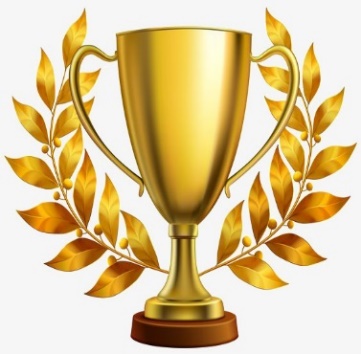 Thanks to all parents who sent in cakes or sent children      with money to buy cakes in our Hallowe’en Bake Sale. Our FOBS team raised £228 to go towards new school laptops. Thanks once again to the FOBS team for their continued support and dedication.